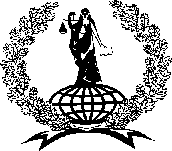 Образовательное частное учреждение высшего образования  «МЕЖДУНАРОДНЫЙ ЮРИДИЧЕСКИЙ ИНСТИТУТ»УЧЕНЫЙ СОВЕТДата и время проведения - 28 марта 2024 г.  в 14-00 час.00 мин.Место проведения - г. Москва, ул. Кашёнкин Луг, д.4, зал Ученого совета (3 этаж)ПОВЕСТКА ДНЯРассмотрение результатов внутренней оценки качества образования (на материалах реализации ВСОКО). Рассмотрение результатов внутренней оценки качества образования (на материалах реализации ВСОКО). Рассмотрение результатов внутренней оценки качества образования (на материалах реализации ВСОКО). Рассмотрение результатов внутренней оценки качества образования (на материалах реализации ВСОКО). Докладчики – директора филиалов, руководители учебных подразделений. Докладчики – директора филиалов, руководители учебных подразделений. 2. Об итогах промежуточной аттестации обучающихся в I семестре 2023-2024 учебного года.2. Об итогах промежуточной аттестации обучающихся в I семестре 2023-2024 учебного года.2. Об итогах промежуточной аттестации обучающихся в I семестре 2023-2024 учебного года.2. Об итогах промежуточной аттестации обучающихся в I семестре 2023-2024 учебного года.Докладчик – декан юридического факультета Е.Л. Раковская, заведующий магистратурой С.В. Карташов.Докладчик – декан юридического факультета Е.Л. Раковская, заведующий магистратурой С.В. Карташов.Докладчик – декан юридического факультета Е.Л. Раковская, заведующий магистратурой С.В. Карташов.3. Выборы декана юридического факультета дистанционного обучения.3. Выборы декана юридического факультета дистанционного обучения.3. Выборы декана юридического факультета дистанционного обучения.3. Выборы декана юридического факультета дистанционного обучения.Докладчик – ректор, профессор Н.А. Жильцов.4. Об индивидуальных планах обучающихся магистратуры.4. Об индивидуальных планах обучающихся магистратуры.4. Об индивидуальных планах обучающихся магистратуры.4. Об индивидуальных планах обучающихся магистратуры.Докладчик - заведующий магистратурой С.В. Карташов.5. Об изменении тем диссертаций обучающимся аспирантуры.5. Об изменении тем диссертаций обучающимся аспирантуры.5. Об изменении тем диссертаций обучающимся аспирантуры.5. Об изменении тем диссертаций обучающимся аспирантуры.Докладчик – заведующий аспирантурой К.В. Чистяков.